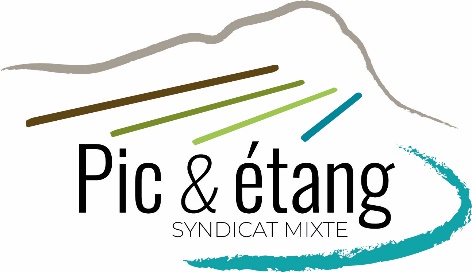 825 route de Valergues34 400 Lunel-VielTél. : 04 67 59 72 30prevention et economie circulaireDOSSIER DE CANDIDATUREAAP 2023Syndicat Mixte Entre Pic et EtangReprésenté par son Président Fabrice FENOY825 Route de Valergues34400 LUNEL-VIELTéléphone : 04.67.59.72.30 Mail : contact@picetang.frInformation du demandeurDénomination du porteur de projet / raison sociale : Adresse du siège social :Entité (association, entreprise, SCOP…) :	Numéro SIRET :	
Régime de TVA : 	Assujetti :                Assujetti partiel :  	               Non assujetti : Description de la structure : Objet de la structure et description des activités principales :	Date de la création :	Représentant légal :Prénom - nom :	Fonction :	Téléphone :	Courriel :	Personne chargée du suivi de l’opération (s’il diffère du représentant légal) :Prénom - nom :	Fonction :	Téléphone :	Courriel :	Partenaire(s) (au cas où le projet mobilise un ou plusieurs partenaires) : Nom de la structure :	Rôle au sein du projet :	Nature) de la participation : 	Contact (Prénom, nom) : 	Courriel :	Téléphone : 	Présentation du projet Merci de répondre à ces éléments en 10 lignes au maximum pour chacun :Objet : Contexte et historique :Public cible :	Lieu(x) de réalisation : Description du projet :Merci de répondre à ces éléments en 10 lignes au maximum pour chacun :Objectifs du projet (à court, long et moyen terme) :Méthodologie de réalisation du projet : Pilotage du projet et nombre de personnes participant au projet :Type de communication et de dissémination :Durabilité du projet :Modalité d’évaluation et de suivi du projet (indicateurs) : Calendrier Durée du projet :	Date de démarrage prévue :	Date de clôture prévue : 	Calendrier du projet (format tableau ou rétroplanning apprécié) :Financement du projetCompléter l’annexe 2 dédiéeLes subventions sont apportées de deux façons possibles : Versement unique au solde du projet ;Versement de 50% du montant attribué pour avance puis versement de 50% du montant attribué au solde.